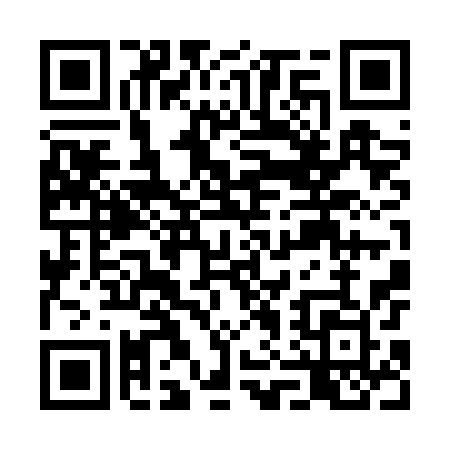 Prayer times for Zareby Swiechy, PolandMon 1 Apr 2024 - Tue 30 Apr 2024High Latitude Method: Angle Based RulePrayer Calculation Method: Muslim World LeagueAsar Calculation Method: HanafiPrayer times provided by https://www.salahtimes.comDateDayFajrSunriseDhuhrAsrMaghribIsha1Mon4:016:0412:345:017:069:022Tue3:586:0212:345:027:089:043Wed3:555:5912:345:047:109:074Thu3:525:5712:345:057:119:095Fri3:485:5512:335:067:139:116Sat3:455:5212:335:077:159:147Sun3:425:5012:335:097:179:168Mon3:395:4812:325:107:189:199Tue3:365:4512:325:117:209:2110Wed3:335:4312:325:127:229:2411Thu3:295:4112:325:147:249:2712Fri3:265:3812:315:157:269:2913Sat3:235:3612:315:167:279:3214Sun3:205:3412:315:177:299:3515Mon3:165:3112:315:187:319:3716Tue3:135:2912:305:207:339:4017Wed3:095:2712:305:217:349:4318Thu3:065:2512:305:227:369:4619Fri3:025:2312:305:237:389:4920Sat2:595:2012:305:247:409:5221Sun2:555:1812:295:257:429:5522Mon2:525:1612:295:277:439:5823Tue2:485:1412:295:287:4510:0124Wed2:445:1212:295:297:4710:0425Thu2:415:1012:295:307:4910:0726Fri2:375:0812:285:317:5010:1027Sat2:335:0612:285:327:5210:1428Sun2:295:0312:285:337:5410:1729Mon2:255:0112:285:347:5610:2030Tue2:214:5912:285:357:5710:24